CRICIÚMA– 01 a 06/12/2017BOLETIM RESULTADO DO CONGRESSO TÉCNICO E PROGRAMAÇÃO Data: 01 de dezembro de 2017 
Horário: 19 horasConcentração: 18h30mAtletas para o desfile: 3 a 10 atletas por MunicípioLocal: Ginásio Municipal de Esportes de CriciúmaEndereço: Avenida Santos Dumont, 1796Bairro: São Luiz - CriciúmaLocal: Ginásio Municipal de CriciúmaEndereço: Avenida Santos Dumont, 1796 Bairro: São Luiz – Junto a FME de CriciúmaLocal: Ginásio Municipal de CriciúmaEndereço: Avenida Santos Dumont, 1796 Bairro: São Luiz – Junto a FME de Criciúma- Cada Município deverá trazer sua bandeira para o desfile de abertura.A bandeira deverá ser entregue no dia 26 de setembro na CCO local ou até ás 18h30m no Local de Concentração da Abertura, no Ginásio de Esportes Municipal de Criciúma.Para o desfile, comparecer com uma representação de 3 a 10 atletas. Os demais poderão sentar-se nas arquibancadas do ginásio.- Os municípios que ainda não enviaram a nova relação nominal de atletismo e natação deverão fazê-lo até o dia 14 de novembro – terça-feira. Lembramos que, o não cumprimento da entrega nesta data implicará a exclusão do município da modalidade.A ficha deverá ser baixada em modelo Excel no site da Fesporte, preenchido e enviado para o e-mail parajasc@fesporte.sc.gov.br. Não serão aceitos fichas digitalizadas ou em PDF.- Os atletas com Deficiência Intelectual -DI-, que ainda não passaram pela classificação funcional ou estejam em observação, deverão enviar o LAUDO PSICOLÓGICO e/ou CARIÓTIPO via SEDEX para o endereço da FESPORTE, até o dia 14 de novembro – terça-feira. Qualquer dúvida, entrar em contato com profº JEFFERSON SEEBER – 48 3381-1676.FESPORTE – GEPARA/C – JOÃO CASCAESRua Cmte. José Ricardo Nunes, 79 Bairro Capoeiras – Florianópolis – SCCEP 88220-070- Todos os atletas com Deficiência Visual -DV- deverão passar pela classificação para a confecção de novas carteiras durante os dias de classificação conforme quadro na página 10 do Boletim.- A FESPORTE estará realizando em conjunto com a Federação de Atletismo uma prova de exibição de CLUB para os atletas com classificação T32, T33 e F51 de ambos os naipes, no dia 4 de dezembro durante a competição de ATLETISMO das Deficiências Física e Visual.A confirmação dos atletas acontecerá durante o CONGRESSO TÉCNICO DA MODALIDADE DE ATLETISMO, no dia 3 de dezembro, ás 18 horas. Qualquer informação deverá ser feita através do telefone 48-36656155 – João Cascaes.NÃO HAVERÁ COMPETIÇÃOATLETISMO – SÍNDROME DO ESPECTRO AUTISTA*** atenção para as dobras de jogos.*** atenção para as dobras de jogos.*ATENÇÃO PARA JOGOS COM DOBRAS EQUIPES FEMININO *ATENÇÃO PARA JOGOS COM DOBRAS EQUIPES FEMININO *ATENÇÃO PARA JOGOS COM DOBRAS PARA VENCEDORES *ATENÇÃO PARA JOGOS COM DOBRAS -  OBSERVAR QUE VAI JOGAR EM OUTRA CANCHA *ATENÇÃO PARA JOGOS COM DOBRAS SE FICAR EM 1º E 2º NA CHAVE*ATENÇÃO PARA JOGOS COM DOBRAS SE VENCEDORESCRUZAMENTO E FINAL*** atenção para as dobras de jogos.ATENÇÃO PARA DOBRASATENÇÃO PARA DOBRAS*ATENÇÃO PARA JOGOS COM DOBRAS *ATENÇÃO PARA JOGOS COM DOBRAS CRUZAMENTO E FINALLocal de competição: CANCHA DE BOCHA CÍRCULO SÃO JOSÉ - CANCHA DE CARPETEPraça Nereu Ramos, 50 – Centro – CriciúmaNºESCOLADIRETOR-ADELEGAÇÃO1EMEIEF ADOLFO BACKRUA ANTONIO PEDRINHO GERONIMO, S/NBAIRRO JARDIM UNIÃOCEP 88806-680E-MAIL emadolfobackpmc@gmail.comSOLANGE SANTOS FIRMINOSCHNEIDER48-34427626/999042425ARMAZÉMGRAVATALCAMBORIÚMARAVILHA2EMEF ANGELO DE LUCCARUA NORBERTO MRTINS, S/NBAIRRO PEDRO ZANIVANCEP 88816-723E-MAIL emangelodelucca@criciuma.sc.gov.bremafangelodeluca@hotmail.comMÁRCIO FLORIANO48-999781660TRES BARRASSANTA CECÍLIAOTÁCILIO COSTA3EMEIEF CASEMIRO STACHURSKIRODOVIA LEONARDO BIALECKBAIRRO LINHA BATISTACEP 88812-860E-MAIL emcasemiro123@gmail.comALCIONE DE OLIVIERA48-991345661JOAÇABA4EMEF DIONÍZIO MILIOLIRUA TELÉSFORO MACHADOBAIRRO ANA MARIACEP 88815-310E-MAIL emdioniziomilioli@criciuma.sc.gov.brMARLENE PIZZETI DE SOUZA48-34620288/996440379POUSO REDONDOITAPOÁ5EMEF ÉRICO NONNENMACHERRUA IMIGRANTEE PIERINE, S/NBAIRRO PINHEIRINHOCEP 88805-090E-MAIL emerico@criciuma.sc.gov.brDENISE TEIXEIRA DAMINELLI48-984985802BIGUAÇU6EMEF FILHO DO MINEIRORUA MANOEL JOÃO MACHADOBAIRRO METROPOLCEP 88819-000E-MAIL filhodomineiro@criciuma.sc.gov.brMARIA LUIZA MACIEL VILLAIN48-34427717/99129BALNEÁRIO CAMBORIÚ7EMEF HERCÍLIO AMANTERUA ANTONIO PIROLLABAIRRO VILA FLORESTACEP 88817-020E-MAIL emhercilioamante@criciuma.sc.gov.brANA PAULA DE CARVALHOFERNANDES COLOMBO48-34393907/999086035VIDEIRA8EMEF JORGE DA CUNHA CARNEIRORUA MANAUS, 125BAIRRO PRÓSPERACEP 8813-340E-MAIL emjorgecarneiro@criciuma.sc.gov.brDANIELA SCHLICHTING FUSINATO48-34473232/996773631CAÇADOR9EMEEF JUDITE DUARTE DE OLIVEIRARODOVIA JORGE LACERDA, KM 05BAIRRO SANGÃOCEP 88807-401E-MAIL emjuditeduarte@criciuma.sc.gov.brjuditeduartedeoliveira@gmail.comJANETE VALENTINA GONÇALVES DOS SANTOS48-34421533/999487030CONCÓRDIA10EMEIEF OSWALDO HULSERUA SÃO MATEUS, 01BAIRRO SÃO FRANCISCOCEP 88805-552E-MAIL emoswaldohulse@criciuma.sc.gov.brMARISA MANOEL 48-34625450/991033260TUBARÃO PRESIDENTE GETÚLIORIO DO SUL11EMEIEF PASCOAL MELLERRUA ARCANGELO MELLER, 36BAIRRO SANTA AUGUSTACEP 88805-470E-MAIL empascoalmeller@criciuma.sc.gov.brgestao.pascoalmeller@gmail.comLUCIOLA HELENA GOMES48-999785038FAXINAL DOS GUEDESSÃO BENTO DO SUL12EMEF PE JOSÉ FRANCISCO BERTERORUA VENANCIO MARTINELLOBAIRRO SÃO SIMÃOCEP 88811-815E-MAIL embertero@criciuma.sc.gov.br~INES REGINA DE MELLO SOMBRIO48-34393487/991450809SÃO JOSÉ13EMEIEF PE LUDUVICO COCCOLORUA RAYMUNDO PUCKER, 654BAIRRO SÃO LUIZCEP 88803-410E-MAIL emludovico@criciuma.sc.gov.brROSALBA RZATKI48-34433324/999258188BRUSQUE14EMEEF PROFº LILI COELHORUA LUIS EURICO TEJEIRA LISBOABAIRRO SANTA LUZIACEP 88811-500E-MAIL lilicoelho-@hotmail.comemlilicoelho@criciuma.sc.gov.brMONICA ALVES DA SILVA RODRIGUES48-999946970CURITIBANOSNAVEGANTESABELARDO LUZTAIÓ15EMEIEF ANTONIO MANGGILLIRODOVIA ALEXANDRE BELLOLI, S/NBAIRRO 1ª LINHACEP 8816-500E-MAIL emantoniomanggilli@criciuma.sc.gov,brLOURDES SANTINA BELLOLI MARTINELLO48-34399278/99935848TIMBÓ16EMEIEF ANTONIO MILANEZ NETTORUA HONÓRIO BENJAMIM PEREIRA, 445BAIRRO MARIA DO CÉUCEP 88810-340E-MAIL emantoniomilanez@criciuma.sc.gov.brMARIA APARECIDA SCREMIN48-34339376/996099697SÃO MIGUEL DO OESTE17EMEIEF CAETANO RONCHIRUA JOSEF NICOLAUS WILBOYS, S/NBAIRRO SÃO DEFENDECEP 88808-076E-MAIL emcaetanoronchi@criciuma.sc.gov.bremcaetanoronchi@gmail.comMORGANA GONÇALVES DA SILVA48-34382418/999553757QUILOMBO18EMEIEF FIORENTO MELLERRUA ROSALINA LOCKS FORTUNA, 321BAIRRO CIDADE MINEIRA NOVACEP 88806-420E-MAIL emfiorentorpmc@gmail.comANA PAULA ANACLETO RIBEIRO48-34373710/999298237INDAIALPOMERODE19EMEIEF JOSÉ CONTIM PORTELLAAVENIDA UNIVERSITÁRIA, S/NBAIRRO SÃO SEBASTIÃOCEP 88806-001E-MAIL emjoseportella@criciuma.sc.gov.brSIMONE GARCIA CONCEIÇÃO DE SÁ48-99812564FLORIANÓPOLIS20EMEIEF MARIA ANGÉLICA PAULORUA DOS IPES, S/NBAIRRO JARDIM DAS PAINEIRASCEP 88803-470E-MAIL emmariapaulo@criciuma.sc.gov.brMARIA APARECIDA GERONIMO GONÇALVES48-998201593SÃO CARLOS21EMEIEF PE CARLOS WECKIAVENIDA UNIÃO, S/NBAIRRO CIDADE MINEIRA VELHACEP 88806-310E-MAIL emcarloswecki@gmail.comROSANIA MARIA SILVANO BITENCOURT48-34339928/991799109XAXIMXANXERE22EMEIEF PROFª MARIA DE LOURDES CARNEIRORUA FRANCISCO SEVERO PIZZETTI, S/NBAIRRO VILA FRANCESACEP 88817-380E-MAIL emcarneiro@criciuma.sc.gov.bremmariadelourdescarneiro@hotmail.comDANIELA ROSSO MIRANDA999159757LAGES23EMEIEF PROFº JAIRO LUIZ THOMAZIRUA FERNANDO ZANATTA, 1040BAIRRO JARDIM ANGÉLICA, S/NCEP 88804-790E-MAIL emjairoluiz@criciuma.sc.gov.brRaquelmartins1968@gmail.comRAQUEL MARTINS48-999780566FESPORTE24EMEIEF PROFº MOACYR JARDIM DE MENEZESRUA BENJAMIM BURIGO, S/NBAIRRO CEARÁCEP 88815-120E-MAIL emoacyr@criciuma.sc.gov.brProfessormoacyrmenezes@gmail.comSoraia.pedroso@bol.com.brSORAIA DA SILVA PEDROSO VIEIRA48-34783903/999896413ITAPIRANGASÃO JOÃO DO OESTETUNÁPOLIS25EMEIEF SANTA RITA DE CÁSSIARUA FELIX DE LUCCA, 325BAIRRO MILANESECEP 88804-570E-MAIL escolassantarita50@gmail.comELENITA DE AGUIAR48-996936414AGROLANDIA TROMBUDO CENTRAL26EMEIEF TANCREDO DE ALMEIDA NEVESRUA ANTONIO DE OLIVEIRA, S/NBAIRRO VILA ZULEIMACEP 88817-300E-MAIL emtancredoneves@criciuma.sc.gov.brtancredoescola@yahoo.com.brROSEMERE FRANCO DOS SANTOS48-34432133/996020890CAPINZALMAFRA27EEB JOÃO FRASSETTORUA MONTE NEGRO, S/NBAIRRO SANTA LUZIACEP 88806-120MIRIANI PORTO DE SOUZA48-34372640/999590594ITAJAÍ28E SEBASTIÃO T. DOS SANTOSRUA REPÚBLICA, 67BAIRRO COMERCIÁRIOCEP 88802-420JARACI BROCCA48-34377880/996058513JOINVILLE29E JOAQUIM RAMOSRUA DES. PEDRO SILVA, 907BAIRRO COMERCIÁRIOCEP 88803-000SANDRA MARA DE AGUIAR48-34339308/996162951CHAPECÓ30E HUMBERTO DE CAMPOSRUA JOSE GAIDIZINSKI, 39BAIRRO PIO CORREACEP 88811-515GLADS SILVA DA C. DOS SANTOS48-998166888JARAGUÁ DO SUL31E PE MIGUEL GIACCARUA CARLOS ROSA, 50BAIRRO RIO MAINACEP 88818-555MARILDA MARCOS LOPES48-34622794/996362688BLUMENAULocalEndereçoModalidadesPISTA DE ATLETISMO Pista de Atletismo da UNESC – Avenida Universitária, 1105 – Bairro Universitário – CriciúmaAtletismo - D.A.Atletismo - D.I.Atletismo - D.F.Atletismo - D.V.GINÁSIO DE ESPORTES MUNICIPALCRICIÚMAAvenida Santos Dumont, 1796 – Bairro São Luiz - Criciúma (Próximo a Prefeitura Municipal de CRICIÚMA)Basquetebol - D.I.Basquetebol - Cadeira de RodasHandebol – Cadeira de RodasCANCHA DE BOCHA CICLO SÃO JOSÉ2 CANCHAS DE CARPETEPraça Nereu Ramos, 50 – Calçadão - CentroBocha – D.A(Masc./Fem.)CANCHA DE BOCHA SOCIEDADE RECREATIVA MAMPITUBA  2 CANCHAS DE CARPETERodovia SC 446, km 4 – Bairro São Simão- CriciúmaBocha - D.V. (Masc./Fem.)CANCHA DE BOCHA ASSOCIAÇÃO DOS MARIANOS2 CANHAS DE CARPETERua dos Imigrantes, s/n – Bairro Pinheirinho - CriciúmaBocha - D.I. (Masc./Fem.)CANCHA DE BOCHA DA SOCIEDADE RECREATIVA UNIÃO MINEIRA2 CANCHAS DE CARPETERua Pe Ernesto Lacombe, 48 -Bairro Santa Bárbara - CriciúmaBocha - D.I. CANCHA DE BOCHA DA GREON – Grêmio Recreativo Esportivo Operária Nova.2 CANCHAS DE CARPETERua Santárem, 84-98 – Bairro Operária Nova - CriciúmaBocha - D.F. ANDANTE(Masc./Fem.)CANCHA DE BOCHA PARQUE DAS NAÇÕES2 CANCHAS DE CARPETEAvenida Centenário – Bairro PrósperaBocha - D.F. CADEIRANTE(Masc./Fem.)GINÁSIO 01 DA UNESCAvenida Universitária, 1105 – Bairro Universitário – CriciúmaBocha ParalímpicaLocalEndereçoModalidadesANEL VIÁRIOBairro Jardim Maristela – Em frente ao 9º Batalhão da Polícia Militar – Criciúma Ciclismo - D.V.GINÁSIO DA ASSOCIAÇÃO ESUCRIRodovia Jorge Lacerda, s/n – Bairro Sangão – CriciúmaFutsal - D.A.Futsal - D.I.GINÁSIO DA SOCIEDADE RECREATIVA MAMPITUBARodovia SC 446, km 4 – Bairro São Simão - CriciúmaGoalballPISCINA DA SOCIEDADE RECREATIVA MAMPITUBARodovia SC 446, km 4 – Bairro São Simão- CriciúmaNatação - D.A.Natação - D.F.Natação - D.V.Natação - D.I.CENTRO DE EVENTOS JOSÉ IJAIR CONTIRua Giácomo Sonego Neto, 1335 – CriciúmaTênis de Mesa - D.A.Tênis de Mesa - D.F.Tênis de Mesa - D.I.CENTRO DE CONVIVENCIA DA TERCEIRA IDADE Rua Honório Búrigo, s/n – Bairro Mina Brasl – Criciúma Xadrez - D.A.Xadrez - D.F.Xadrez - D.V.1ABELARDO LUZ27MARAVILHA2ARMAZÉM28NAVEGANTES3AGROLÂNDIA29OTACÍLIO COSTA4BALNEÁRIO CAMBORIÚ30ORLEANS5BIGUAÇU31POMERODE6BLUMENAU32POUSO REDONDO7BRUSQUE33PRESIDENTE GETÚLIO8CAÇADOR34QUILOMBO9CAMBORIÚ35RIO DO SUL10CAPINZAL36SANTA CECÍLIA11CHAPECÓ37SÃO BENTO DO SUL12CONCÓRDIA38SÃO CARLOS13CRICIÚMA39SÃO JOÃO DO OESTE14CURITIBANOS40SÃO JOAQUIM15FAXINAL DOS GUEDES41SÃO JOSÉ16FLORIANÓPOLIS42SÃO MIGUEL DO OESTE17GRAVATAL43TAIÓ18GUARARMIRIM44TIMBÓ19INDAIAL45TRÊS BARRAS20ITAJAÍ46TROMBUDO CENTRAL21ITAPOÁ47TUBARÃO22JARAGUÁ DO SUL48TUNÁPOLIS23JOAÇABA49VIDEIRA24JOINVILLE50XANXERÊ25LAGES51XAXIM26MAFRADEFICIÊNCIA AUDITIVADEFICIÊNCIA AUDITIVADEFICIÊNCIA AUDITIVADEFICIÊNCIA AUDITIVAMODALIDADEDATAHORÁRIOLOCALATLETISMO01/12 (sexta-feira)08h00m – 12h00m14h00m – 17h00mFME CRICIÚMABOCHA RAFFA01/12 (sexta-feira)08h00m – 12h00m14h00m – 17h00mFME CRICIÚMAFUTSAL01/12 (sexta-feira)08h00m – 12h00m14h00m – 17h00mFME CRICIÚMATÊNIS DE MESA01/12 (sexta-feira)08h00m – 12h00m14h00m – 17h00mFME CRICIÚMAXADREZ01/12 (sexta-feira)02/12 (sábado)08h00m – 12h00m14h00m – 17h00mFME CRICIÚMANATAÇÃO03/12 (domingo)08h00m – 12h00m14h00m – 17h00mFME CRICIÚMADEFICIÊNCIA FÍSICADEFICIÊNCIA FÍSICADEFICIÊNCIA FÍSICADEFICIÊNCIA FÍSICAMODALIDADEDATAHORÁRIOLOCALATLETISMO01/12 (sexta-feira)08h00m – 11h00m14h00m – 17h00mFME CRICIÚMAATLETISMO02/12 (sábado)08h00m – 11h00m14h00m – 17h00mFME CRICIÚMABASQUETE CADEIRA DE RODAS01/12(sexta-feira)08h00m – 11h00m14h00m – 17h00mGINÁSIO MUNICIPAL DE ESPORTES DE CRICIÚMABOCHA PARALÍMPICA01/12 (sexta-feira)08h00m – 12h00m14h00m – 17h00mFME CRICIÚMAHANDEBOL CAD. RODAS01/12 (sexta-feira)08h00m – 12h00m14h00m – 17h00mGINÁSIO MUNICIPAL DE ESPORTES DE CRICIÚMANATAÇÃO04/12 (segunda-feira)08h00m – 12h00m14h00m – 16h00mPISCINA DA UNOESCTÊNIS DE MESA01/12 (sexta-feira)08h00m – 12h00m13h00m – 16h00mFME CRICIÚMADEFICIÊNCIA INTELECTUALDEFICIÊNCIA INTELECTUALDEFICIÊNCIA INTELECTUALDEFICIÊNCIA INTELECTUALMODALIDADEDATAHORÁRIOLOCALATLETISMO01/12 (sexta-feira)08h00m – 12h00m14h00m – 17h00mFME CRICIÚMABASQUETE01/12 (sexta-feira)08h00m – 12h00m14h00m – 17h00mFME CRICIÚMABOCHA RAFFA01/12 (sexta-feira)08h00m – 12h00m14h00m – 17h00mFME CRICIÚMAFUTSAL01/12 (sexta-feira)08h00m – 12h00m14h00m – 17h00mFME CRICIÚMANATAÇÃO01/12 (sexta-feira)08h00m – 12h00m14h00m – 17h00mFME CRICIÚMATÊNIS DE MESA01/12 (sexta-feira)08h00m – 12h00m14h00m – 17h00mFME CRICIÚMADEFICIÊNCIA VISUALDEFICIÊNCIA VISUALDEFICIÊNCIA VISUALDEFICIÊNCIA VISUALMODALIDADEDATAHORÁRIOLOCALATLETISMO01/12 (sexta-feira)08h00m – 12h00m14h00m – 17h00mFME CRICIÚMAATLETISMO02/12 (sábado)08h00m – 12h00m14h00m – 17h00mFME CRICIÚMABOCHA RAFFA02/12 (sábado)08h00m – 12h00m14h00m – 17h00mFME CRICIÚMACICLISMO05/12 (terça-feira)08h00 – 12h00m14h00m – 17h00mFME CRICIÚMAGOALBALL02/12 (sábado)08h00m – 12h00m14h00m – 17h00mFME CRICIÚMANATAÇÃO03/12 (domingo)08h00m – 12h00m14h00m – 17h00mFME CRICIÚMAXADREZ02/12 (sábado)08h00m – 12h00m14h00m – 17h00mFME CRICIÚMA01/12SEXTA02/12SÁBADO03/12DOMINGO04/12SEGUNDA04/12SEGUNDA05/12TERÇA05/12TERÇA06/12QUARTAABERTURAABERTURAATLETISMOCLASSIFICAÇÃODA/DI/DF/DVCONGRESSOTÉCNICO DA/DICLASSIFICAÇÃODF/DVCOMPETIÇÃO DA/DICOMPETIÇÃO DA/DICONGRESSOTÉCNICO DF/DVCOMPETIÇÃO DF/DVCOMPETIÇÃO DF/DVCOMPETIÇÃODF/DVCOMPETIÇÃODF/DVBASQUETE DICLASSIFICAÇÃO FUNCIONAL DICOMPETIÇÃOCOMPETIÇÃOCOMPETIÇÃOCOMPETIÇÃOCOMPETIÇÃOCOMPETIÇÃOBASQUETE DFCLASSIFICAÇÃO DFMEDIÇÃO CADEIRAS DFCOMPETIÇÃOCOMPETIÇÃOCOMPETIÇÃOCOMPETIÇÃOCOMPETIÇÃOCOMPETIÇÃOBOCHA PARALIMP.CLASSIFICAÇÃO FUNCIONALCONG. TÉCNICOCOMPETIÇÃOCOMPETIÇÃOCOMPETIÇÃOCOMPETIÇÃOCOMPETIÇÃOCOMPETIÇÃOCOMPETIÇÃOBOCHA RAFA VOLLO DACLASSIFICAÇÃO FUNCIONALCOMPETIÇÃO DA MASCULINO – 02 a 05 de dezembro COMPETIÇÃO DA FEMININO – 02 a 04 de dezembroCOMPETIÇÃO DA MASCULINO – 02 a 05 de dezembro COMPETIÇÃO DA FEMININO – 02 a 04 de dezembroCOMPETIÇÃO DA MASCULINO – 02 a 05 de dezembro COMPETIÇÃO DA FEMININO – 02 a 04 de dezembroCOMPETIÇÃO DA MASCULINO – 02 a 05 de dezembro COMPETIÇÃO DA FEMININO – 02 a 04 de dezembroCOMPETIÇÃO DA MASCULINO – 02 a 05 de dezembro COMPETIÇÃO DA FEMININO – 02 a 04 de dezembroCOMPETIÇÃO DA MASCULINO – 02 a 05 de dezembro COMPETIÇÃO DA FEMININO – 02 a 04 de dezembroCOMPETIÇÃO DA MASCULINO – 02 a 05 de dezembro COMPETIÇÃO DA FEMININO – 02 a 04 de dezembroBOCHA RAFA VOLLO DFCOMPETIÇÃO DF MASCULINO ANDANTE E CADEIRANTECOMPETIÇÃO DF FEMININO ANDANTE E CADEIRANTECOMPETIÇÃO DF MASCULINO ANDANTE E CADEIRANTECOMPETIÇÃO DF FEMININO ANDANTE E CADEIRANTECOMPETIÇÃO DF MASCULINO ANDANTE E CADEIRANTECOMPETIÇÃO DF FEMININO ANDANTE E CADEIRANTECOMPETIÇÃO DF MASCULINO ANDANTE E CADEIRANTECOMPETIÇÃO DF FEMININO ANDANTE E CADEIRANTECOMPETIÇÃO DF MASCULINO ANDANTE E CADEIRANTECOMPETIÇÃO DF FEMININO ANDANTE E CADEIRANTECOMPETIÇÃO DF MASCULINO ANDANTE E CADEIRANTECOMPETIÇÃO DF FEMININO ANDANTE E CADEIRANTECOMPETIÇÃO DF MASCULINO ANDANTE E CADEIRANTECOMPETIÇÃO DF FEMININO ANDANTE E CADEIRANTEBOCHA RAFA VOLLO DICLASSIFICAÇÃOFUNCIONALCOMPETIÇÃO DI MASCULINO E FEMININOCOMPETIÇÃO DI MASCULINO E FEMININOCOMPETIÇÃO DI MASCULINO E FEMININOCOMPETIÇÃO DI MASCULINO E FEMININOCOMPETIÇÃO DI MASCULINO E FEMININOCOMPETIÇÃO DI MASCULINO E FEMININOCOMPETIÇÃO DI MASCULINO E FEMININOBOCHA RAFA VOLLO DVCLASSIFICAÇÃODVCOMPETIÇÃOCOMPETIÇÃO DV MASCULINO E FEMININOCOMPETIÇÃO DV MASCULINO E FEMININOCOMPETIÇÃO DV MASCULINO E FEMININOCOMPETIÇÃO DV MASCULINO E FEMININOCOMPETIÇÃO DV MASCULINO E FEMININOCOMPETIÇÃO DV MASCULINO E FEMININOCICLISMOCLASSIFICAÇÃODVC. TÉCNICOCOMPETIÇÃOMATFUTSALCLASSIFICAÇÃODA/DICOMPETIÇÃO DA/DICOMPETIÇÃO DA/DICOMPETIÇÃO DA/DICOMPETIÇÃO DA/DICOMPETIÇÃO DA/DICOMPETIÇÃO DA/DICOMPETIÇÃO DA/DIGOALLBALLCLASSIFICAÇÃODVCOMPETIÇÃOCOMPETIÇÃOCOMPETIÇÃOCOMPETIÇÃOCOMPETIÇÃOHANDEBOL DFCLASSIFICAÇÃOCOMPETIÇÃOCOMPETIÇÃOCOMPETIÇÃOCOMPETIÇÃOCOMPETIÇÃOCOMPETIÇÃOCOMPETIÇÃONATAÇÃOCLASSIFICAÇÃODA/DI/DVCLASSIFICAÇÃODA/DI/DVCLASSIFICAÇÃODA/DI/DVCLASSIFICAÇÃODA/DI/DVCASSIFICAÇÃO DFCONG. TÉCNICOCASSIFICAÇÃO DFCONG. TÉCNICOCOMPETIÇÃO MAT/VESP COMPETIÇÃO MATTÊNIS DE MESACLASSIFICAÇÃODA/DI/DFCONGRESSO TÉCNICO – COMPETIÇÃO DA/DF/DICONGRESSO TÉCNICO – COMPETIÇÃO DA/DF/DICONGRESSO TÉCNICO – COMPETIÇÃO DA/DF/DICONGRESSO TÉCNICO – COMPETIÇÃO DA/DF/DICONGRESSO TÉCNICO – COMPETIÇÃO DA/DF/DICONGRESSO TÉCNICO – COMPETIÇÃO DA/DF/DIXADREZCLASSIFICAÇÃODA/DVCLASSIFICAÇÃODA/DVCONGRESSO TÉCNICOCOMPETIÇÃOCONGRESSO TÉCNICOCOMPETIÇÃOCONGRESSO TÉCNICOCOMPETIÇÃOCONGRESSO TÉCNICOCOMPETIÇÃOCONGRESSO TÉCNICOCOMPETIÇÃOENCERRA-MENTOENCERRAMENTOATLETISMO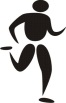 Local de competição: PISTA DE ATLETISMO DA UNESCEndereço: Avenida Universitária, 1105 – Bairro Universitário - CriciúmaPeríodo de Competição: - 02 e 03 de dezembro - DA/DI                                             - 04 e 05 de dezembro - DF/DVData e horário do Congresso técnico: DA e DI – Dia 01 de dezembro - 14 horasData e horário do Congresso técnico: DF e DV – Dia 03 de dezembro - 19 horas Local do Congresso Técnico: MINI AUDITÓRIO DO COMPLEXO ESPORTIVO DA UNESCEndereço: Avenida Universitária, 1105 – Bairro Universitário – CriciúmaLocal de competição: PISTA DE ATLETISMO DA UNESCEndereço: Avenida Universitária, 1105 – Bairro Universitário - CriciúmaPeríodo de Competição: - 02 e 03 de dezembro - DA/DI                                             - 04 e 05 de dezembro - DF/DVData e horário do Congresso técnico: DA e DI – Dia 01 de dezembro - 14 horasData e horário do Congresso técnico: DF e DV – Dia 03 de dezembro - 19 horas Local do Congresso Técnico: MINI AUDITÓRIO DO COMPLEXO ESPORTIVO DA UNESCEndereço: Avenida Universitária, 1105 – Bairro Universitário – CriciúmaATLETISMO - D.A.ATLETISMO - D.A.ATLETISMO - D.A.ATLETISMO - D.A.MASCULINOMASCULINOFEMININOFEMININO1CAÇADOR1CHAPECÓ2CHAPECÓ2JOINVILLE3CRICIÚMA3NAVEGANTES4JOAÇABA4POMERODE5JOINVILLE5QUILOMBO6MARAVILHA6SÃO MIGUEL DO OESTE7NAVEGANTES7TIMBÓ8QUILOMBO8XANXERE9SÃO JOSÉ10SÃO MIGUEL DO OESTE11TIMBÓ12VIDEIRAATLETISMO – SÍNDROME DO ESPECTRO AUTISTAATLETISMO – SÍNDROME DO ESPECTRO AUTISTAATLETISMO – SÍNDROME DO ESPECTRO AUTISTAATLETISMO – SÍNDROME DO ESPECTRO AUTISTAMASCULINOMASCULINOFEMININOFEMININO1CRICIÚMAATLETISMO - D.F.ATLETISMO - D.F.ATLETISMO - D.F.ATLETISMO - D.F.MASCULINOMASCULINOFEMININOFEMININO1AGROLÂNDIA1AGROLÂNDIA2BALNEÁRIO CAMBORIÚ2BALNEÁRIO CAMBORIÚ3BIGUAÇU3BIGUAÇU4BLUMENAU4BLUMENAU5CAÇADOR5CHAPECÓ6CAMBORIÚ6CRICIÚMA7CHAPECÓ7FAXINAL DOS GUEDES8CONCÓRDIA8FLORIANÓPOLIS9CRICIÚMA9INDAIAL10FAXINAL DO GUEDES10JARAGUÁ DO SUL11FLORIANÓPOLIS11JOAÇABA12ITAJAÍ12JOINVILLE13JARAGUÁ DO SUL13LAGES14JOAÇABA14MARAVILHA15JOINVILLE15SÃO BENTO DO SUL16LAGES16SÃO JOSÉ17MARAVILHA17TUBARÃO18POMERODE18VIDEIRA19RIO DO SUL19XANXERE20SÃO BENTO DO SUL20XAXIM21SÃO JOSÉ22SÃO MIGUEL DO OESTE23TAIÓ24TIMBÓ25TRES BARRAS26TUBARÃO27VIDEIRA28XANXERÊ29XAXIMATLETISMO - D.I.ATLETISMO - D.I.ATLETISMO - D.I.ATLETISMO - D.I.MASCULINOMASCULINOFEMININOFEMININO1ABELARDO LUZ1AGROLÂNDIA2AGROLÂNDIA2BIGUAÇU3ARMAZÉM3BLUMENAU4BIGUAÇU4CAMBORIÚ5BLUMENAU5CAPINZAL6CAÇADOR6CHAPECÓ7CAMBORIÚ7CONCÓRDIA8CAPINZAL8CURITIBANOS9CHAPECÓ9FAXINAL DOS GUEDES10CONCÓRDIA10GUARAMIRIM11CRICIÚMA11INDAIAL12CURITIBANOS12ITAJAÍ13FAXINAL DOS GUEDES13JARAGUÁ DO SUL14GUARAMIRIM14JOINVILLE15INDAIAL15NAVEGANTES16ITAJAÍ16PRESIDENTE GETÚLIO17ITAPOA17QUILOMBO18JARAGUÁ DO SUL18SÃO BENTO DO SUL19JOINVILLE19TAIÓ20MARAVILHA20TIMBÓ21NAVEGANTES21TROMBUDO CENTRAL22POMERODE22TUBARÃO23POUSO REDONDO23VIDEIRA24PRESIDENTE GETÚLIO24XANXERE25QUILOMBO25XAXIM26SÃO BENTO DO SUL27SÃO CARLOS28SÃO JOÃO DO OESTE29SÃO JOSÉ30SÃO MIGUEL DO OESTE31TAIÓ32TIMBÓ33TUBARÃO34TUNÁPOLIS35VIDEIRA36XANXERE37XAXIMATLETISMO – SÍNDROME DE DOWNATLETISMO – SÍNDROME DE DOWNATLETISMO – SÍNDROME DE DOWNATLETISMO – SÍNDROME DE DOWNMASCULINOMASCULINOFEMININOFEMININO1BIGUAÇU1BIGUAÇU2BLUMENAU2BLUMENAU3CONCÓRDIA3CONCÓRDIA4GRAVATAL4CRICIÚMA5INDAIAL5INDAIAL6ITAJAÍ6JARAGUÁ DO SUL7JARAGUÁ DO SUL7JOINVILLE8JOINVILLE8NAVEGANTES9PRESIDENTE GETÚLIO9POMERODE10POMERODE10POUSO REDONDO11SÃO BENTO DO SUL11PRESIDENTE GETÚLIO12SÃO MIGUEL DO OESTE12QUILOMBO13TIMBÓ13SÃO BENTO DO SUL14TROMBUDO CENTRAL14SÃO MIGUEL DO OESTE15TUBARÃO15TIMBÓ16VIDEIRA16TUBARÃO17XAXIM17VIDEIRA18XAXIMATLETISMO – D.V.ATLETISMO – D.V.ATLETISMO – D.V.ATLETISMO – D.V.MASCULINOMASCULINOFEMININOFEMININO1BLUMENAU1BLUMENAU2CAÇADOR2CHAPECÓ3CHAPECÓ3CONCÓRDIA4CRICIÚMA4FLORIANÓPOLIS5FLORIANÓPOLIS5ITAJAÍ6ITAJAÍ6JOINVILLE7JOAÇABA7LAGES8JOINVILLE8MAFRA9LAGES9NAVEGANTES10MAFRA10POMERODE11NAVEGANTES11SÃO JOSÉ12SÃO JOSÉ12TAIÓ13TUBARÃO13XAXIM14XANXEREBOCHA PARALÍMPICA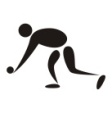 Local de competição: GINÁSIO 01 DA UNESCEndereço: Avenida Universitária, 1105 – Bairro UniversitárioPeríodo de Competição: 02 a 06 de dezembro Congresso Técnico: 02/12Horário: 09 HorasLocal: MINI AUDITÓRIO DO COMPLEXO ESPORTIVO DA UNESCEndereço: Avenida Universitária, 1105 – Bairro Universitário – CriciúmaLocal de competição: GINÁSIO 01 DA UNESCEndereço: Avenida Universitária, 1105 – Bairro UniversitárioPeríodo de Competição: 02 a 06 de dezembro Congresso Técnico: 02/12Horário: 09 HorasLocal: MINI AUDITÓRIO DO COMPLEXO ESPORTIVO DA UNESCEndereço: Avenida Universitária, 1105 – Bairro Universitário – CriciúmaMISTOMISTO1BALNEÁRIO CAMBORIÚ2BLUMENAU3BRUSQUE4CAÇADOR5CAMBORIÚ6CHAPECÓ7CRICIÚMA8FLORIANÓPOLIS9GUARAMIRIM10ITAJAÍ11JARAGUÁ DO SUL12JOAÇABA13JOINVILLE14LAGES15POMERODE16SANTA CECÍLIA17SÃO JOSÉ18SÃO MIGUEL DO OESTE19TRES BARRAS20TUBARÃOCICLISMO – DV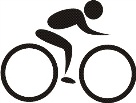 Local de competição: ANEL VIÁRIOEndereço: Em frente ao 9º Batalhão da Polícia Militar – Bairro Jardim Maristela - CriciúmaPeríodo de Competição: 06 de dezembroData do Congresso Técnico: 05/12Horário: 19:00 hLocal: MINI AUDITÓRIO DO COMPLEXO ESPORTIVO DA UNESCEndereço: Avenida Universitária, 1105 – Bairro Universitário – CriciúmaLocal de competição: ANEL VIÁRIOEndereço: Em frente ao 9º Batalhão da Polícia Militar – Bairro Jardim Maristela - CriciúmaPeríodo de Competição: 06 de dezembroData do Congresso Técnico: 05/12Horário: 19:00 hLocal: MINI AUDITÓRIO DO COMPLEXO ESPORTIVO DA UNESCEndereço: Avenida Universitária, 1105 – Bairro Universitário – CriciúmaCICLISMO – D.VCICLISMO – D.VCICLISMO – D.VCICLISMO – D.VMASCULINOMASCULINOFEMININOFEMININO1CHAPECÓ1CHAPECÓ2CRICIÚMA2CRICIÚMA3FLORIANÓPOLIS3ITAJAÍ4ITAJAÍ4JOINVILLE5JOINVILLE5LAGES6MAFRA6MAFRA7SÃO JOSÉNATAÇÃO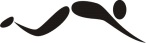 Local de competição: PISCINA DA SOCIEDADE RECREATIVA MAMPITUBAEndereço: Rodovia SC 446, Km 04 – Bairro São Simão – CriciúmaPeríodo de Competição: 05 e 06 de dezembroData do Congresso técnico: 04/12Horário do Congresso Técnico: 18:00 hLocal do Congresso Técnico: MINI AUDITÓRIO DO COMPLEXO ESPORTIVO DA UNESCEndereço: Avenida Universitária, 1105 – Bairro Universitário – CriciúmaLocal de competição: PISCINA DA SOCIEDADE RECREATIVA MAMPITUBAEndereço: Rodovia SC 446, Km 04 – Bairro São Simão – CriciúmaPeríodo de Competição: 05 e 06 de dezembroData do Congresso técnico: 04/12Horário do Congresso Técnico: 18:00 hLocal do Congresso Técnico: MINI AUDITÓRIO DO COMPLEXO ESPORTIVO DA UNESCEndereço: Avenida Universitária, 1105 – Bairro Universitário – CriciúmaNATAÇÃO – D.A.NATAÇÃO – D.A.NATAÇÃO – D.A.NATAÇÃO – D.A.MASCULINOMASCULINOFEMININOFEMININO1BLUMENAU1CHAPECÓ2CHAPECÓ2ITAJAÍ3ITAJAÍ3JOINVILLE4JOINVILLENATAÇÃO – D.F.NATAÇÃO – D.F.NATAÇÃO – D.F.NATAÇÃO – D.F.MASCULINOMASCULINOFEMININOFEMININO1AGROLANDIA1BLUMENAU2BLUMENAU2CHAPECÓ3BRUSQUE3FLORIANÓPOLIS4CHAPECÓ4ITAJAÍ5CRICIUMA5JARAGUÁ DO SUL6FLORIANÓPOLIS6JOINVILLE7ITAJAÍ7SÃO JOAQUIM8JOINVILLE8SÃO JOSÉ9LAGES10MARAVILHA11POUSO REDONDO12RIO DO SUL13SÃO JOSE14XANXERENATAÇÃO – D.I.NATAÇÃO – D.I.NATAÇÃO – D.I.NATAÇÃO – D.I.MASCULINOMASCULINOFEMININOFEMININO1BLUMENAU1BLUMENAU2BRUSQUE2BRUSQUE3CHAPECÓ3CHAPECÓ4ITAJAÍ4ITAJAÍ5JOAÇABA5JOINVILLE6JOINVILLE6SÃO JOSÉ7PRESIDENTE GETÚLIO8SÃO BENTO DO SUL9TIMBÓ10TUBARÃO11VIDEIRANATAÇÃO - DV. (B1/B2/B3)NATAÇÃO - DV. (B1/B2/B3)NATAÇÃO - DV. (B1/B2/B3)NATAÇÃO - DV. (B1/B2/B3)MASCULINOMASCULINOFEMININOFEMININO1BLUMENAU1BLUMENAU2CHAPECÓ2CHAPECÓ3ITAJAÍ3JOINVILLE4JOINVILLE4POUSO REDONDO5MAFRATÊNIS DE MESA  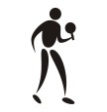 Local de competição: CENTRO DE EVENTOS JOSÉ IJAIR CONTI Endereço: Rua Giácomo Sonego Neto, 1335 – CriciúmaPeríodo de Competição: 02 a 04 de dezembroCongresso Técnico: 02/12Horário do Congresso Técnico: 10:00 hLocal: MINI AUDITÓRIO DO COMPLEXO ESPORTIVO DA UNESCEndereço: Avenida Universitária, 1105 – Bairro Universitário - CriciúmaLocal de competição: CENTRO DE EVENTOS JOSÉ IJAIR CONTI Endereço: Rua Giácomo Sonego Neto, 1335 – CriciúmaPeríodo de Competição: 02 a 04 de dezembroCongresso Técnico: 02/12Horário do Congresso Técnico: 10:00 hLocal: MINI AUDITÓRIO DO COMPLEXO ESPORTIVO DA UNESCEndereço: Avenida Universitária, 1105 – Bairro Universitário - CriciúmaTÊNIS DE MESA - D.ATÊNIS DE MESA - D.ATÊNIS DE MESA - D.ATÊNIS DE MESA - D.AMASCULINOMASCULINOFEMININOFEMININO1BLUMENAU1BLUMENAU2CAÇADOR2BRUSQUE3CHAPECÓ               3CAÇADOR4ITAJAÍ4JOINVILLE5JOINVILLETÊNIS DE MESA – D.F. ANDANTETÊNIS DE MESA – D.F. ANDANTETÊNIS DE MESA – D.F. ANDANTETÊNIS DE MESA – D.F. ANDANTEMASCULINOMASCULINOFEMININOFEMININO1BLUMENAU1CHAPECÓ2CRICIUMA2ITAJAÍ3ITAJAÍ3JOINVILLE4ITAPOA4POMERODE5JOINVILLE6SÃO BENTO DO SULTÊNIS DE MESA – D.F CADEIRANTETÊNIS DE MESA – D.F CADEIRANTETÊNIS DE MESA – D.F CADEIRANTETÊNIS DE MESA – D.F CADEIRANTEMASCULINOMASCULINOFEMININOFEMININO1CRICIUMA1BLUMENAU2ITAJAÍ2CHAPECÓ3ITAPOÁ3JOINVILLE4JOINVILLE5TRES BARRAS6VIDEIRATÊNIS DE MESA – D.I.TÊNIS DE MESA – D.I.TÊNIS DE MESA – D.I.TÊNIS DE MESA – D.I.TÊNIS DE MESA – D.I.MASCULINOMASCULINOFEMININOFEMININOFEMININO1ABELARDO LUZ1ABELARDO LUZABELARDO LUZ2BLUMENAU2BLUMENAUBLUMENAU3BRUSQUE3BRUSQUEBRUSQUE4CAÇADOR4CHAPECÓCHAPECÓ5CHAPECÓ5CONCORDIACONCORDIA6FLORIANÓPOLIS6FLORIANÓPOLISFLORIANÓPOLIS7INDAIAL7INDAIALINDAIAL8ITAJAÍ8ITAJAÍITAJAÍ9ITAPOÁ9ITAPOÁITAPOÁ10JARAGUA DO SUL10JOINVILLEJOINVILLE11JOAÇABA11LAGESLAGES12JOINVILLE12SÃO BENTO DO SULSÃO BENTO DO SUL13QUILOMBO13SÃO MIGUEL DO OESTESÃO MIGUEL DO OESTE14RIO DO SUL14TIMBÓTIMBÓ15SÃO MIGUEL DO OESTE16TIMBÓ17TUBARÃO18VIDEIRAXADREZXADREZXADREZXADREZ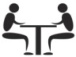 Local de competição: CENTRO DE CONVIVENCIA DA TERCEIRA IDADERua: Honório Búrigo, s/n - Bairro: Mina Brasil - CriciúmaPeríodo de Competição: 03 a 05 de dezembroData do Congresso Técnico: 03/12Horário do Congresso Técnico: 08:30 hLocal do Congresso Técnico: CENTRO DE CONVIVENCIA DA TERCEIRA IDADERua: Honório Búrigo, s/n - Bairro: Mina Brasil – CriciúmaLocal de competição: CENTRO DE CONVIVENCIA DA TERCEIRA IDADERua: Honório Búrigo, s/n - Bairro: Mina Brasil - CriciúmaPeríodo de Competição: 03 a 05 de dezembroData do Congresso Técnico: 03/12Horário do Congresso Técnico: 08:30 hLocal do Congresso Técnico: CENTRO DE CONVIVENCIA DA TERCEIRA IDADERua: Honório Búrigo, s/n - Bairro: Mina Brasil – CriciúmaLocal de competição: CENTRO DE CONVIVENCIA DA TERCEIRA IDADERua: Honório Búrigo, s/n - Bairro: Mina Brasil - CriciúmaPeríodo de Competição: 03 a 05 de dezembroData do Congresso Técnico: 03/12Horário do Congresso Técnico: 08:30 hLocal do Congresso Técnico: CENTRO DE CONVIVENCIA DA TERCEIRA IDADERua: Honório Búrigo, s/n - Bairro: Mina Brasil – CriciúmaLocal de competição: CENTRO DE CONVIVENCIA DA TERCEIRA IDADERua: Honório Búrigo, s/n - Bairro: Mina Brasil - CriciúmaPeríodo de Competição: 03 a 05 de dezembroData do Congresso Técnico: 03/12Horário do Congresso Técnico: 08:30 hLocal do Congresso Técnico: CENTRO DE CONVIVENCIA DA TERCEIRA IDADERua: Honório Búrigo, s/n - Bairro: Mina Brasil – CriciúmaLocal de competição: CENTRO DE CONVIVENCIA DA TERCEIRA IDADERua: Honório Búrigo, s/n - Bairro: Mina Brasil - CriciúmaPeríodo de Competição: 03 a 05 de dezembroData do Congresso Técnico: 03/12Horário do Congresso Técnico: 08:30 hLocal do Congresso Técnico: CENTRO DE CONVIVENCIA DA TERCEIRA IDADERua: Honório Búrigo, s/n - Bairro: Mina Brasil – CriciúmaXADREZ – MASCULINOXADREZ – MASCULINOXADREZ – MASCULINOXADREZ – MASCULINOXADREZ – MASCULINOXADREZ – MASCULINOD.A.D.A.D.FD.FD.V.D.V.1BLUMENAU1CHAPECÓ1BRUSQUE2BRUSQUE2CRICIÚMA2CHAPECÓ3CHAPECÓ3ITAJAÍ3CRICIÚMA4CRICIÚMA4JOINVILLE4ITAJAÍ5ITAJAÍ5LAGES5JOINVILLE6JOINVILLE6LAGES7QUILOMBO8SANTA CECÍLIAXADREZ – FEMININOXADREZ – FEMININOXADREZ – FEMININOXADREZ – FEMININOXADREZ – FEMININOXADREZ – FEMININOD.A.D.A.D.FD.FD.V.D.V.1BLUMENAU1CHAPECÓ1BRUSQUE2CHAPECÓ2CHAPECÓ3JOINVILLENÃO HAVERÁ COMPETIÇÃONÃO HAVERÁ COMPETIÇÃO3CONCORDIA4TIMBÓNÃO HAVERÁ COMPETIÇÃONÃO HAVERÁ COMPETIÇÃO4ITAJAÍ5JOINVILLEBASQUETE D.I. MASCULINO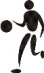 BASQUETEBOL CADEIRA DE RODAS – MISTO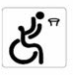 FORMAÇÃO DAS CHAVESBASQUETE D.I. MASCULINOBASQUETE D.I. MASCULINOBASQUETE D.I. MASCULINOBASQUETE D.I. MASCULINOCHAVE [A]CHAVE [A]CHAVE [B]CHAVE [B]CHAVE [B]1CHAPECÓ4FLORIANÓPOLISFLORIANÓPOLIS2ITAJAÍ5BRUSQUEBRUSQUE3CAPINZAL6JOINVILLEJOINVILLEBASQUETEBOL CADEIRA DE RODAS – MISTOBASQUETEBOL CADEIRA DE RODAS – MISTOBASQUETEBOL CADEIRA DE RODAS – MISTOBASQUETEBOL CADEIRA DE RODAS – MISTOCHAVE [A]CHAVE [A]CHAVE [B]CHAVE [B]CHAVE [B]1BRUSQUE4FLORIANÓPOLISFLORIANÓPOLIS2JOINVILLE5CAÇADORCAÇADOR3BALNEÁRIO CAMBORIÚ6CONCÓRDIACONCÓRDIAPROGRAMAÇÃO PARA O DIA 02/12/2017 – SÁBADOBASQUETEBOL - DILocal de competição: GINÁSIO DE ESPORTES MUNICIPAL CRICIÚMAAvenida Santos Dumont, 1796 – Bairro São Luiz - Criciúma (Próximo a Prefeitura Municipal de CRICIÚMA)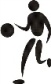 JogoNHoraMunicípio [A]XMunicípio [B]CTCH1M08:00ITAJAÍXCAPINZALDIA2M09:00BRUSQUEXJOINVILLEDIBBASQUETEBOL – DFCADEIRA DE RODA - MISTOLocal de competição: GINÁSIO DE ESPORTES MUNICIPAL CRICIÚMAAvenida Santos Dumont, 1796 – Bairro São Luiz - Criciúma (Próximo a Prefeitura Municipal de CRICIÚMA)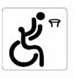 JogoNHoraMunicípio [A]XMunicípio [B]CTCH3M10:00JOINVILLEXBALNEÁRIO CAMBORIÚBCRA4M11:30CAÇADORXCONCÓRDIABCRBPROGRAMAÇÃO PARA O DIA 03/12/2017 – DOMINGOBASQUETEBOL – DILocal de competição: GINÁSIO DE ESPORTES MUNICIPAL CRICIÚMAAvenida Santos Dumont, 1796 – Bairro São Luiz - Criciúma (Próximo a Prefeitura Municipal de CRICIÚMA)JogoNHoraMunicípio [A]XMunicípio [B]CTCH5M08:00CHAPECÓXPERD JG 1DIA6M09:00FLORIANÓPOLISXPERD JG 2DIB9M16:00VENC JG 1XCHAPECÓDIA10M17:00VENC JG 2XFLORIANÓPOLISDIBBASQUETEBOL – DF CADEIRA DE RODA – MISTOLocal de competição: GINÁSIO DE ESPORTES MUNICIPAL CRICIÚMAAvenida Santos Dumont, 1796 – Bairro São Luiz - Criciúma (Próximo a Prefeitura Municipal de CRICIÚMA)JogoNHoraMunicípio [A]XMunicípio [B]CTCH7M10:00BRUSQUEXPERD JG 3BCRA8M11:30FLORIANÓPOLISXPERD JG 4BCRB11M18:00VENC JG 3XBRUSQUEBCRA12M19:30VENC JG 4XFLORIANÓPOLISBCRBPROGRAMAÇÃO PARA O DIA 04/12/2017 – SEGUNDA FEIRA BASQUETEBOL - DILocal de competição: GINÁSIO DE ESPORTES MUNICIPAL CRICIÚMAAvenida Santos Dumont, 1796 – Bairro São Luiz - Criciúma (Próximo a Prefeitura Municipal de CRICIÚMA)JogoNHoraMunicípio [A]XMunicípio [B]CTCH13M09:001º AX2º BDIS/F14M10:301º BX2º ADIS/FBASQUETEBOL – DF CADEIRA DE RODA - MISTOLocal de competição: GINÁSIO DE ESPORTES MUNICIPAL CRICIÚMAAvenida Santos Dumont, 1796 – Bairro São Luiz - Criciúma (Próximo a Prefeitura Municipal de CRICIÚMA)JogoNHoraMunicípio [A]XMunicípio [B]CTCH15M14:001º AX2º BBCRS/F16M15:301º BX2º ABCRS/FPROGRAMAÇÃO PARA O DIA 05/12/2017 – TERÇA FEIRABASQUETEBOL - DILocal de competição: GINÁSIO DE ESPORTES MUNICIPAL CRICIÚMAAvenida Santos Dumont, 1796 – Bairro São Luiz - Criciúma (Próximo a Prefeitura Municipal de CRICIÚMA)JogoNHoraMunicípio [A]XMunicípio [B]CTCH17M15:00PERD JG 13 XPERD JG  14DI3ª/4ª18M16:00VENC JG 13 XVENC JG 14DI1ª/2ªBASQUETEBOL – DF CADEIRA DE RODA - MISTOLocal de competição: GINÁSIO DE ESPORTES MUNICIPAL CRICIÚMAAvenida Santos Dumont, 1796 – Bairro São Luiz - Criciúma (Próximo a Prefeitura Municipal de CRICIÚMA)JogoNHoraMunicípio [A]XMunicípio [B]CTCH19M17:30PERD JG 15 XPERD JG  16BCR3ª/4ª20M19:00VENC JG 15 XVENC JG  16BCR1ª/2ªBOCHA – DAMASCULINO E FEMININO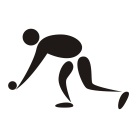 FORMAÇÃO DAS CHAVESBOCHA D.A. MASCULINOBOCHA D.A. MASCULINOBOCHA D.A. MASCULINOBOCHA D.A. MASCULINOBOCHA D.A. MASCULINOBOCHA D.A. MASCULINOCHAVE [A]CHAVE [A]CHAVE [B]CHAVE [B]CHAVE [C]CHAVE [C]1CHAPECÓ4SÃO MIGUEL DO OESTE8CAÇADOR2BRUSQUE5BALNEÁRIO CAMBORIÚ9VIDEIRA3CAPINZAL6CONCÓRDIA10TIMBÓ7XAXIM11JOINVILLE2ª FASE – BOCHA D.A. MASCULINOBOCHA D.A. FEMININOBOCHA D.A. FEMININOCHAVE [U]CHAVE [U]1LAGES2JOINVILLE3SÃO MIGUEL DO OESTE4CHAPECÓ5CAÇADORPROGRAMAÇÃO PARA O DIA 02/12/2017 – SÁBADOBOCHA – DALocal de competição: CANCHA DE BOCHA DO CÍRCULO SÃO JOSÉPRAÇA NEREU RAMOS, 50 – CENTRO JogoNHoraMunicípio [A]XMunicípio [B]CTCH1F09:00JOINVILLEXCAÇADORDAU2F09:00SÃO MIGUEL DO OESTEXCHAPECÓDAU3M10:15SÃO MIGUEL DO OESTEXXAXIMDAB4M10:15BALNEÁRIO CAMBORIÚXCONCÓRDIADAB5M15:00CAÇADORXJOINVILLEDAC6M15:00VIDEIRAXTIMBÓDAC7M16:30BRUSQUEXCAPINZALDAAPROGRAMAÇÃO PARA O DIA 03/12/2017 – DOMINGO BOCHA – DALocal de competição: CANCHA DE BOCHA DO CÍRCULO SÃO JOSÉPRAÇA NEREU RAMOS, 50 – CENTRO JogoNHoraMunicípio [A]XMunicípio [B]CTCH8F09:00CHAPECÓXJOINVILLEDAU9F09:00CAÇADORXLAGESDAU10M10:15JOINVILLEXTIMBÓDAC11M10:15CAÇADORXVIDEIRADAC12M15:00CHAPECÓXPERD JG 7DAA13M15:00XAXIMXCONCÓRDIADAB14M16:15SÃO MIGUEL DO OESTEXBALNEÁRIO CAMBORIÚDAB15F16:15LAGESXCHAPECÓDAU16F17:30JOINVILLEXSÃO MIGUEL DO OESTEDAUPROGRAMAÇÃO PARA O DIA 03/12/2017 – SEGUNDA FEIRABOCHA – DALocal de competição: CANCHA BOCHA DE CÍRCULO SÃO JOSÉ CANCHA DE CARPETEPraça Nereu Ramos, 50 – Centro – CriciúmaJogoNHoraMunicípio [A]XMunicípio [B]CTCH17F09:00SÃO MIGUEL DO OESTEXLAGESDAU18F09:00CHAPECÓXCAÇADORDAU19M10:15VIDEIRAXJOINVILLEDAC20M10:15TIMBÓXCAÇADORDAC21M15:00VENC JG 7XCHAPECÓDAA22M15:00BALNEÁRIO CAMBORIÚXXAXIMDAB23M16:15CONCÓRDIAXSÃO MIGUEL DO OESTEDAB24F16:15CAÇADORXSÃO MIGUEL DO OESTEDAU25F17:30LAGESXJOINVILLEDAUPROGRAMAÇÃO PARA O DIA 04/12/2017 – TERÇA FEIRABOCHA – DALocal de competição: CANCHA DE BOCHA CÍRCULO SÃO JOSÉ - CANCHA DE CARPETEPraça Nereu Ramos,50 – Centro – CriciúmaJogoNHoraMunicípio [A]XMunicípio [B]CTCH26M10:002º X2º DAELIM27M10:001º -X2º DAELIM28M16:001º +XVENC JG 26DAELIM29M16:001º + -XVENC JG 27DAELIM2ª FASE – BOCHA D.A. MASCULINO1º +2º JG 28JG 262º 3º/4º1º/2º1º -JG 30JG 31JG 272º JG 291º + -PROGRAMAÇÃO PARA O DIA 05/12/2017 – QUARTA FEIRABOCHA – DALocal de competição: CANCHA DE BOCHA CÍRCULO SÃO JOSÉ -  CANCHA DE CARPETEPraça Nereu Ramos, 50 – Centro – CriciúmaJogoNHoraMunicípio [A]XMunicípio [B]CTCH30M09:00PERD. JG 28XPERD. JG 29DA3ª/4ª 31M09:00VENC. JG 28XVENC. JG 29DA1ª/2ª BOCHA – DFANDANTEMASCULINO E FEMININOFORMAÇÃO DAS CHAVESBOCHA D.F. ANDANTE MASCULINOBOCHA D.F. ANDANTE MASCULINOBOCHA D.F. ANDANTE MASCULINOBOCHA D.F. ANDANTE MASCULINOBOCHA D.F. ANDANTE MASCULINOBOCHA D.F. ANDANTE MASCULINOCHAVE [A]CHAVE [A]CHAVE [B]CHAVE [B]CHAVE [C]CHAVE [C]1CAÇADOR4SÃO MIGUEL DO OESTE7BLUMENAU2QUILOMBO5XANXERE8POMERODE3POUSO REDONDO6CRICIÚMA9ITAJAÍ10CHAPECÓ2ª FASE – BOCHA D.F. ANDANTE MASCULINO1º +2º 2º 3º/4º1º/2º1º -2º 1º + -BOCHA – D.F. – ANDANTE FEMINININOBOCHA – D.F. – ANDANTE FEMINININOBOCHA – D.F. – ANDANTE FEMINININOBOCHA – D.F. – ANDANTE FEMINININOCHAVE [A]CHAVE [A]CHAVE [B]CHAVE [B]1BLUMENAU4ITAJAÍ2QUILOMBO5SÃO MIGUEL DO OESTE3CRICIÚMA6CHAPECÓPROGRAMAÇÃO PARA O DIA 02/12/2017 – SÁBADOBOCHA – DFANDANTELocal de competição: CANCHA DE BOCHA GREON – CANCHA DE CARPETERua Santarém, 84-98 – Bairro Operária Nova – CriciúmaJogoNHoraMunicípio [A]XMunicípio [B]CTCH1F09:00QUILOMBOXCRICIÚMADFAA2F10:15SÃO MIGUEL DO OESTEXCHAPECÓDFAB3M14:00QUILOMBOXPOUSO REDONDODFAA4M15:15XANXEREXCRICIUMADFAB5M16:30BLUMENAUXCHAPECÓDFAC6M17:45POMERODEXITAJAIDFACPROGRAMAÇÃO PARA O DIA 03/12/2017 – DOMINGOBOCHA – DFANDANTELocal de competição: CANCHA DE BOCHA GREONCANCHA CARPETERua Santarém, 84-98 – Bairro Operária Nova – CriciúmaJogoNHoraMunicípio [A]XMunicípio [B]CTCH7F09:00ITAJAÍXPERD JG 2DFAB8F10:15BLUMENAUXPERD JG 1DFAA9M14:00CHAPECÓXITAJAIDFAC10M15:15BLUMENAUXPOMERODEDFAC11M16:30SÃO MIGUEL DO OESTEXPERD JG 4DFAB12M17:45CAÇADORXPERD JG 3DFAABOCHA – DFANDANTEBOCHA – DFANDANTEBOCHA – DFANDANTEBOCHA – DFANDANTELocal de competição: CANCHA DE BOCHA GREON CANCHA DE CARPETERua Santarém, 84-98 – Bairro Operária Nova – CriciúmaLocal de competição: CANCHA DE BOCHA GREON CANCHA DE CARPETERua Santarém, 84-98 – Bairro Operária Nova – CriciúmaLocal de competição: CANCHA DE BOCHA GREON CANCHA DE CARPETERua Santarém, 84-98 – Bairro Operária Nova – CriciúmaLocal de competição: CANCHA DE BOCHA GREON CANCHA DE CARPETERua Santarém, 84-98 – Bairro Operária Nova – CriciúmaLocal de competição: CANCHA DE BOCHA GREON CANCHA DE CARPETERua Santarém, 84-98 – Bairro Operária Nova – CriciúmaLocal de competição: CANCHA DE BOCHA GREON CANCHA DE CARPETERua Santarém, 84-98 – Bairro Operária Nova – CriciúmaJogoNHoraMunicípio [A]Município [A]XMunicípio [B]CTCTCH13F09:00VENC JG 1VENC JG 1XBLUMENAUDFADFAA14F10:15VENC JG 2VENC JG 2XITAJAÍDFADFAB15M14:00VENC JG 4VENC JG 4XSÃO MIGUEL DO OESTEDFADFAB16M15:15VENC JG 3VENC JG 3XCAÇADORDFADFAA17M16:30POMERODEPOMERODEXCHAPECÓDFADFAC18M17:45ITAJAIITAJAIXBLUMENAUDFADFACPROGRAMAÇÃO PARA O DIA 04/12/2017 – SEGUNDA FEIRABOCHA – DFANDANTELocal de competição: CANCHA DE BOCHA GREON – CANCHA DE CARPETRua Santarém, 84-98 – Bairro Operária Nova - CriciúmaJogoNHoraMunicípio [A]XMunicípio [B]CTCH19F09:001ª AX2ª BDFACRUZ20F10:151ª BX2º ADFACRUZ21M14:002º X2º DFAELIM22M15:151º -X2º DFAELIM2ª FASE – BOCHA D.F. ANDANTE MASCULINO1º +2º JG 25JG 212º 3º/4º1º/2º1º -JG 222º JG 261º + -PROGRAMAÇÃO PARA O DIA 05/12/2017 – TERÇA FEIRABOCHA – DFANDANTELocal de competição: CANCHA DE BOCHA GREON CANCHA DE CARPETRua Santarém, 84-98 – Bairro Operária Nova - CriciúmaJogoNHoraMunicípio [A]XMunicípio [B]CTCH23F14:00PERD JG 19XPERD JG 20DFA3ª/4ª24F15:15VENC JG 19XVENC JG 20DFA1ª/2ª25M16:301º +XVENC JG 21DFAELIM26M17:45VENC JG 22X1º + -DFAELIM2ª FASE – BOCHA D.F. ANDANTE MASCULINO1º +2º JG 25JG 212º 3º/4º1º/2º1º -JG 222º JG 261º + -PROGRAMAÇÃO PARA O DIA 05/12/2017 – QUARTA FEIRABOCHA – DFANDANTELocal de competição: CANCHA DE BOCHA GREON CANCHA DE CARPET Rua Santarém, 84-98 – Bairro Operária Nova - CriciúmaJogoNHoraMunicípio [A]XMunicípio [B]CTCH27M09:00PERD JG 24XPERD JG 24DI3ª/4ª28M10:00VENC. JG 25XVENC. JG 25DI1ª/2ªBOCHA – DFCADEIRANTEMASCULINO E FEMININOFORMAÇÃO DAS CHAVESBOCHA – D.F. – CADEIRANTE MASCULINOBOCHA – D.F. – CADEIRANTE MASCULINOBOCHA – D.F. – CADEIRANTE MASCULINOBOCHA – D.F. – CADEIRANTE MASCULINOCHAVE [A]CHAVE [A]CHAVE [B]CHAVE [B]1POMERODE4CRICIÚMA2CHAPECÓ5CAÇADOR3BLUMENAU6XANXERE7ITAJAÍBOCHA – D.F. – CADEIRANTE FEMININOBOCHA – D.F. – CADEIRANTE FEMININOCHAVE [U]CHAVE [U]1LAGES2CAÇADOR3CRICIÚMA4ITAJAÍ5CHAPECÓPROGRAMAÇÃO PARA O DIA 02/12/2017 – SÁBADOBOCHA – DFCADEIRANTELocal de competição: CANCHA DO PARQUE DAS NAÇÕES - CANCHA DE CARPETEAvenida Centenário – Bairro Próspera – CriciúmaJogoNHoraMunicípio [A]XMunicípio [B]CTCH1F09:00CAÇADORXCHAPECÓDFCU2F10:15CRICIÚMAXITAJAÍDFCU3M15:15CHAPECÓXBLUMENAUDFCA4M16:30CRICIÚMAXITAJAÍDFCB5M17:45CAÇADORXXANXEREDFCBPROGRAMAÇÃO PARA O DIA 03/12/2017 – DOMINGOBOCHA – DFCADEIRANTELocal de competição: CANCHA DO PARQUE DAS NAÇÕES - CANCHA DE CARPETEAvenida Centenário – Bairro Próspera – CriciúmaJogoNHoraMunicípio [A]XMunicípio [B]CTCH6F09:00ITAJAÍXCAÇADORDFCU7F10:15CHAPECÓXLAGESDFCU8M15:15CAÇADORXITAJAÍDFCB9M16:30XANXEREXCRICIÚMADFCB10M17:45POMERODEXPERD JG 3DFCABOCHA – DFCADEIRANTEBOCHA – DFCADEIRANTEBOCHA – DFCADEIRANTEBOCHA – DFCADEIRANTELocal de competição: CANCHA DO PARQUE DAS NAÇÕES - CANCHA DE CARPETEAvenida Centenário – Bairro Próspera – CriciúmaLocal de competição: CANCHA DO PARQUE DAS NAÇÕES - CANCHA DE CARPETEAvenida Centenário – Bairro Próspera – CriciúmaLocal de competição: CANCHA DO PARQUE DAS NAÇÕES - CANCHA DE CARPETEAvenida Centenário – Bairro Próspera – CriciúmaLocal de competição: CANCHA DO PARQUE DAS NAÇÕES - CANCHA DE CARPETEAvenida Centenário – Bairro Próspera – CriciúmaLocal de competição: CANCHA DO PARQUE DAS NAÇÕES - CANCHA DE CARPETEAvenida Centenário – Bairro Próspera – CriciúmaLocal de competição: CANCHA DO PARQUE DAS NAÇÕES - CANCHA DE CARPETEAvenida Centenário – Bairro Próspera – CriciúmaJogoNHoraMunicípio [A]Município [A]XMunicípio [B]CTCTCH11F09:00LAGESLAGESXITAJAÍDFCDFCU12F10:15CAÇADORCAÇADORXCRICIÚMADFCDFCU13M15:15VENC JG 3VENC JG 3XPOMERODEDFCDFCA14M16:30ITAJAÍITAJAÍXXANXEREDFCDFCB15M17:45CRICIÚMACRICIÚMAXCAÇADORDFCDFCBPROGRAMAÇÃO PARA O DIA 04/12/2017 – SEGUNDA FEIRABOCHA – DFCADEIRANTELocal de competição: CANCHA DO PARQUE DAS NAÇÕES - CANCHA DE CARPETEAvenida Centenário – Bairro Próspera – CriciúmaJogoNHoraMunicípio [A]XMunicípio [B]CTCH16F14:00CRICIÚMAXLAGESDFCU17F15:15ITAJAÍXCHAPECÓDFCU18M16:301ª AX2ª BDFCCRUZ19M17:451ª BX2º ADFCCRUZPROGRAMAÇÃO PARA O DIA 05/12/2017 – TERÇA FEIRABOCHA – DFCADEIRANTELocal de competição: CANCHA DO PARQUE DAS NAÇÕES - CANCHA DE CARPETEAvenida Centenário – Bairro Próspera – CriciúmaJogoNHoraMunicípio [A]XMunicípio [B]CTCH20F14:00CHAPECÓXCRICIÚMADFCU21F15:15LAGESXCAÇADORDFCU22M16:30PERD JG 19XPERD JG 20DFC3ª/4ª23M17:45VENC JG 19XVENC JG 20DFC1ª/2ªBOCHA – DI MASCULINO E FEMININO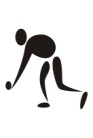 FORMAÇÃO DAS CHAVESBOCHA DI FEMININOBOCHA DI FEMININOBOCHA DI FEMININOBOCHA DI FEMININOCHAVE [A]CHAVE [A]CHAVE [B]CHAVE [B]1XANXERE4CAPINZAL2QUILOMBO5PRESIDENTE GETÚLIO3CAÇADOR6TUBARÃOCHAVE [C]CHAVE [C]CHAVE [D]CHAVE [D]7GUARAMIRIM10JOINVILLE8CHAPECÓ11CONCÓRIDA9POMERODE12JARAGUÁ DO SULCHAVE [E]CHAVE [E]CHAVE [F]CHAVE [F]13ABELARDO LUZ16VIDEIRA14SÃO MIGUEL DO OESTE17FAXINAL DOS GUEDES15BLUMENAU18CAMBORIÚBOCHA DI MASCULINOBOCHA DI MASCULINOBOCHA DI MASCULINOBOCHA DI MASCULINOCHAVE [A]CHAVE [A]CHAVE [B]CHAVE [B]1XANXERE4CAPINZAL2QUILOMBO5PRESIDENTE GETÚLIO3CAÇADOR6TUBARÃOCHAVE [C]CHAVE [C]CHAVE [D]CHAVE [D]7GUARAMIRIM10JOINVILLE8CHAPECÓ11CONCÓRDIA9POMERODE12JARAGUÁ DO SULCHAVE [E]CHAVE [E]CHAVE [F]CHAVE [F]13ABELARDO LUZ16VIDEIRA14SÃO MIGUEL DO OESTE17INDAIAL15BLUMENAU18CAMBORIÚCHAVE [G]CHAVE [G]CHAVE [H]CHAVE [H]19ITAJAÍ22BRUSQUE20XAXIM23SÃO JOÃO DO OESTE21TROMBUDO CENTRAL24FLORIANÓPOLIS25SÃO CARLOS2ª FASE – BOCHA – D.I. – FEMININO E MASCULINOPROGRAMAÇÃO PARA O DIA 02/12/2017 – SÁBADOBOCHA – DILocal de competição: CANCHA DE BOCHA SOCIEDADE RECREATIVA UNIÃO MINEIRARua Padre Ernesto Lacombe, 48 – Bairro Santa Bárbara – CriciúmaJogoNHoraMunicípio [A]XMunicípio [B]CTCH1M14:00QUILOMBOXCAÇADORDIA2M14:00PRESIDENTE GETÚLIOXTUBARÃODIB3F15:00QUILOMBOXCAÇADORDIA4F15:00PRESIDENTE GETÚLIOXTUBARÃODIB5M16:00CHAPECÓXPOMERODEDIC6M16:00CONCÓRDIAXJARAGUÁ DO SULDID7F17:00CHAPECÓXPOMERODEDIC8F17:00CONCÓRIDAXJARAGUÁ DO SULDIDBOCHA – DILocal de competição: CANCHA DE BOCHA ASSOCIAÇÃO DOS MARIANOS - CANCHA DE CARPETERua dos Imigrantes, s/n - Bairro Pinheirinho – CriciúmaJogoNHoraMunicípio [A]XMunicípio [B]CTCH9M14:00BRUSQUEXSÃO CARLOSDIH10M14:00SÃO JOÃO DO OESTEXFLORIANÓPOLISDIH11M15:00XAXIMXTROMBUDO CENTRALDIG12M15:00SÃO MIGUEL DO OESTEXBLUMENAUDIE13F16:00SÃO MIGUEL DO OESTEXBLUMENAUDIE14M16:00FAXINAL DOS GUEDESXCAMBORIÚDIF15F17:00FAXINAL DOS GUEDESXCAMBORIÚDIFPROGRAMAÇÃO PARA O DIA 03/12/2017 – DOMINGOBOCHA – DILocal de competição: CANCHA DE BOCHA SOCIEDADE RECREATIVA UNIÃO MINEIRARua Padre Ernesto Lacombe, 48 – Bairro Santa Bárbara – CriciúmaJogoNHoraMunicípio [A]XMunicípio [B]CTCH16M09:00SÃO JOÃO DO OESTEXSÃO CARLOSDIH17M09:00FLORIANÓPOLISXBRUSQUEDIH18M10:00TROMBUDO CENTRALXITAJAÍDIG19M10:00ABELARDO LUZXSÃO MIGUEL DO OESTEDIE20F14:00ABELARDO LUZXSÃO MIGUEL DO OESTEDIE21M14:00VIDEIRAXFAXINAL DOS GUEDESDIF22F15:00VIDEIRAXFAXINAL DOS GUEDESDIFBOCHA – DIBOCHA – DIBOCHA – DIBOCHA – DILocal de competição: CANCHA DE BOCHA ASSOCIAÇÃO DOS MARIANOS - CANCHA DE CARPETERua dos Imigrantes, s/n - Bairro Pinheirinho – CriciúmaLocal de competição: CANCHA DE BOCHA ASSOCIAÇÃO DOS MARIANOS - CANCHA DE CARPETERua dos Imigrantes, s/n - Bairro Pinheirinho – CriciúmaLocal de competição: CANCHA DE BOCHA ASSOCIAÇÃO DOS MARIANOS - CANCHA DE CARPETERua dos Imigrantes, s/n - Bairro Pinheirinho – CriciúmaLocal de competição: CANCHA DE BOCHA ASSOCIAÇÃO DOS MARIANOS - CANCHA DE CARPETERua dos Imigrantes, s/n - Bairro Pinheirinho – CriciúmaLocal de competição: CANCHA DE BOCHA ASSOCIAÇÃO DOS MARIANOS - CANCHA DE CARPETERua dos Imigrantes, s/n - Bairro Pinheirinho – CriciúmaLocal de competição: CANCHA DE BOCHA ASSOCIAÇÃO DOS MARIANOS - CANCHA DE CARPETERua dos Imigrantes, s/n - Bairro Pinheirinho – CriciúmaJogoNHoraMunicípio [A]Município [A]XMunicípio [B]CTCTCH23M09:00XANXEREXANXEREXQUILOMBODIDIA24M09:00CAPINZALCAPINZALXPRESIDENTE GETÚLIODIDIB25F10:00XANXEREXANXEREXQUILOMBODIDIA26F10:00CAPINZALCAPINZALXPRESIDENTE GETÚLIODIDIB27M14:00GUARAMIRIMGUARAMIRIMXCHAPECÓDIDIC28F14:00GUARAMIRIMGUARAMIRIMXCHAPECÓDIDIC29M15:00JOINVILLEJOINVILLEXCONCÓRIDADIDID30F15:00JOINVILLEJOINVILLEXCONCÓRIDADIDIDPROGRAMAÇÃO PARA O DIA 04/12/2017 – SEGUNDA FEIRABOCHA – DILocal de competição: CANCHA DE BOCHA SOCIEDADE RECREATIVA UNIÃO MINEIRARua Padre Ernesto Lacombe, 48 – Bairro Santa Bárbara – CriciúmaJogoNHoraMunicípio [A]XMunicípio [B]CTCH31M08:00ITAJAÍXXAXIMDIG32M08:00TUBARÃOXCAPINZALDIB33F09:00TUBARÃOXCAPINZALDIB34M09:00BLUMENAUXABELARDO LUZDIE35F10:00BLUMENAUXABELARDO LUZDIE36M10:00SÃO CARLOSXFLORIANÓPOLISDIH37F11:00CAÇADORXXANXEREDIA38M11:00CAÇADORXXANXEREDIA46M15:001º CX2º FDIELIM47M15:001º FX2º CDIELIM48M16:001º EX2º DDIELIM49M16:001º DX2º EDIELIM50F17:002º EX2º DDIELIM51F17:001º EX2º CDIELIM2ª FASE – BOCHA – D.I. – FEMININO E MASCULINOPROGRAMAÇÃO PARA O DIA 05/12/2017 – TERÇA FEIRABOCHA – DIBOCHA – DIBOCHA – DIBOCHA – DILocal de competição: CANCHA DE BOCHA ASSOCIAÇÃO DOS MARIANOS - CANCHA DE CARPETERua dos Imigrantes, s/n - Bairro Pinheirinho – CriciúmaLocal de competição: CANCHA DE BOCHA ASSOCIAÇÃO DOS MARIANOS - CANCHA DE CARPETERua dos Imigrantes, s/n - Bairro Pinheirinho – CriciúmaLocal de competição: CANCHA DE BOCHA ASSOCIAÇÃO DOS MARIANOS - CANCHA DE CARPETERua dos Imigrantes, s/n - Bairro Pinheirinho – CriciúmaLocal de competição: CANCHA DE BOCHA ASSOCIAÇÃO DOS MARIANOS - CANCHA DE CARPETERua dos Imigrantes, s/n - Bairro Pinheirinho – CriciúmaLocal de competição: CANCHA DE BOCHA ASSOCIAÇÃO DOS MARIANOS - CANCHA DE CARPETERua dos Imigrantes, s/n - Bairro Pinheirinho – CriciúmaLocal de competição: CANCHA DE BOCHA ASSOCIAÇÃO DOS MARIANOS - CANCHA DE CARPETERua dos Imigrantes, s/n - Bairro Pinheirinho – CriciúmaJogoNHoraMunicípio [A]Município [A]XMunicípio [B]CTCTCH39M08:00POMERODEPOMERODEXGUARAMIRIMC40M08:00CAMBORIÚCAMBORIÚXVIDEIRAF41F09:00POMERODEPOMERODEXGUARAMIRIMC42F09:00CAMBORIÚCAMBORIÚXVIDEIRAF43F10:00JARAGUÁ DO SULJARAGUÁ DO SULXJOINVILLED44M10:00JARAGUÁ DO SULJARAGUÁ DO SULXJOINVILLED45M11:00BRUSQUEBRUSQUEXSÃO JOÃO DO OESTEH52M15:001º G1º GX2º BDIDIELIM53M15:001º B1º BX2º GDIDIELIM54F16:001º B1º BX2º FDIDIELIM55F16:002º B2º BX2º ADIDIELIM56M17:001º A1º AX2º HDIDIELIM57M17:001º H1º HX2º ADIDIELIM2ª FASE – BOCHA – D.I. – FEMININO E MASCULINOPROGRAMAÇÃO PARA O DIA 05/12/2017 – TERÇA FEIRABOCHA – DILocal de competição: CANCHA DE BOCHA SOCIEDADE RECREATIVA UNIÃO MINEIRARua Padre Ernesto Lacombe, 48 – Bairro Santa Bárbara – CriciúmaJogoNHoraMunicípio [A]XMunicípio [B]CTCH58M08:00VENC JG 56XVENC JG 53DIELIM59F08:001º AXVENC JG 54DIELIM60M09:00VENC JG 46XVENC JG 49DIELIM61F09:00VENC JG 50X1º CDIELIM62M10:00VENC JG 48XVENC JG 47DIELIM63F10:001º DXVENC JG 51DIELIM64M11:00VENC JG 52XVENC JG 57DIELIM65F11:00VENC JG 55X1º FDIELIM66M16:00VENC JG 58XVENC JG 60DIELIM67M16:00VENC JG 62XVENC JG 64DIELIM68F17:00VENC JG 59XVENC JG 61DIELIM69F17:00VENC JG 63XVENC JG 65DIELIM2ª FASE – BOCHA – D.I. – FEMININO E MASCULINOPROGRAMAÇÃO PARA O DIA 06/12/2017 – QUARTA FEIRABOCHA – DILocal de competição: CANCHA DE BOCHA SOCIEDADE RECREATIVA UNIÃO MINEIRARua Padre Ernesto Lacombe, 48 – Bairro Santa Bárbara – CriciúmaJogoNHoraMunicípio [A]XMunicípio [B]CTCH70M09:00PERD JG 66XPERD JG 67DI3ª/4ª71F09:00PERD JG 68XPERD JG 69DI3ª/4ª72M10:00VENC. JG 66XVENC. JG 67DI1ª/2ª73F10:00VENC. JG 68XVENC. JG 69DI1ª/2ªFORMAÇÃO DAS CHAVESBOCHA D.V. MASCULINOBOCHA D.V. MASCULINOBOCHA D.V. MASCULINOBOCHA D.V. MASCULINOBOCHA D.V. MASCULINOBOCHA D.V. MASCULINOCHAVE [A]CHAVE [A]CHAVE [B]CHAVE [B]CHAVE [C]CHAVE [C]1CAÇADOR4ORLEANS7FLORIANÓPOLIS2ITAJAÍ5JOINVILLE8MAFRA3LAGES6CRICIÚMA9CHAPECÓ2ª FASE – BOCHA D.V. MASCULINO1º +2º 2º 3º/4º1º/2º1º -2º 1º + -BOCHA – D.V. – FEMINININOBOCHA – D.V. – FEMINININOBOCHA – D.V. – FEMINININOBOCHA – D.V. – FEMINININOCHAVE [A]CHAVE [A]CHAVE [B]CHAVE [B]1JOINVILLE4CAÇADOR2LAGES5CHAPECÓ3MAFRA6ITAJAÍ2ª FASE – BOCHA – D.V. – FEMINININO	PROGRAMAÇÃO PARA O DIA 02/12/2017 – SÁBADOBOCHA – DVLocal de competição: CANCHA DE BOCHA MAMPITUBA - CANCHA DE CARPETERodovia SC 446, km 4  – Bairro São Simão – Criciúma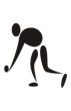 JogoNHoraMunicípio [A]XMunicípio [B]CTCH1F14:00LAGESXMAFRADVA2F14:00CHAPECÓXITAJAÍDVB3M15:30ITAJAÍXLAGESDVA4M15:30JOINVILLEXCRICIÚMADVB5M17:00MAFRAXCHAPECÓDVC	PROGRAMAÇÃO PARA O DIA 03/12/2017 – DOMINGOBOCHA – DVLocal de competição: CANCHA DE BOCHA MAMPITUBA - CANCHA DE CARPETERodovia SC 446, Km 4 – Bairro São Simão – Criciúma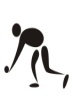 JogoNHoraMunicípio [A]XMunicípio [B]CTCH6F14:00PERD JG 1XJOINVILLEDVA7F14:00PERD JG 2XCAÇADORDVB8M15:30PERD JG 4XORLEANSDVB9M15:30PERD JG 5XFLORIANÓPOLISDVC10M17:00PERD JG 3XCAÇADORDVAPROGRAMAÇÃO PARA O DIA 03/12/2017 – SEGUNDA FEIRABOCHA – DVLocal de competição: CANCHA DE BOCHA MAMPITUBA - CANCHA DE CARPETERodovia SC 446, Km 4 – Bairro São Simão – CriciúmaJogoNHoraMunicípio [A]XMunicípio [B]CTCH11F14:00JOINVILLEXVENC JG 1 DVA12F14:00CAÇADORXVENC JG 2DVB13M15:30FLORIANÓPOLISXVENC JG 5DVC14M15:30CAÇADORXVENC JG 3DVA15M17:00ORLEANSXVENC JG 4DVBPROGRAMAÇÃO PARA O DIA 05/12/2017 – TERÇA FEIRABOCHA – DVLocal de competição: CANCHA DE BOCHA MAMPITUBA - CANCHA DE CARPETERodovia SC 446, km 4 – Bairro São Simão – CriciúmaJogoNHoraMunicípio [A]XMunicípio [B]CTCH16M10:002º X2º  DVELIM17M10:001º  -X2º  DVELIM18F14:001º AX2º BDVCRUZ19F14:001º BX2º ADVCRUZ20M15:301º +-XVENC. JG 16DVELIM21M15:301º  +XVENC. JG 17DVELIM1º +2º JG 20JG 162º 3º/4º1º/2º1º -JG 24JG 25JG 172º JG 211º + -PROGRAMAÇÃO PARA O DIA 06/12/2017 – QUARTA FEIRABOCHA – DVLocal de competição: CANCHA DE BOCHA MAMPITUBA - CANCHA DE CARPETERodovia SC 446, km 4 – Bairro São Simão – CriciúmaJogoNHoraMunicípio [A]XMunicípio [B]CTCH22F9:00PERD. JG 18XPERD. JG 19DV3ª/4ª23F9:00VENC JG 18 XVENC JG 19DV1ª/2ª24M10:30PERD. JG 20 XPERD. JG 21DV3ª/4ª25M10:30VENC JG 20  XVENC JG 21DV1ª/2ªFORMAÇÃO DAS CHAVESFUTSAL DA MASCULINOFUTSAL DA MASCULINOFUTSAL DA MASCULINOFUTSAL DA MASCULINOCHAVE [A]CHAVE [A]CHAVE [B]CHAVE [B]1CHAPECÓ4BRUSQUE2JOINVILLE5XANXERE3ITAJAÍ6BALNEÁRIO CAMBORIÚ7BLUMENAUFUTSAL DI MASCULINOFUTSAL DI MASCULINOFUTSAL DI MASCULINOFUTSAL DI MASCULINOFUTSAL DI MASCULINOFUTSAL DI MASCULINOCHAVE [A]CHAVE [A]CHAVE [B]CHAVE [B]CHAVE [C]CHAVE [C]1CAÇADOR4CHAPECÓ7LAGES2OTACÍLIO COSTA5VIDEIRA8JOINVILLE3CAMBORIÚ6JARAGUÁ DO SUL9CURITIBANOS2ª FASE – FUTSAL DI MASCULINO1º +2º 2º 3º/4º1º/2º1º -2º 1º + -PROGRAMAÇÃO PARA O DIA 02/12/2017 – SÁBADOFUTSAL – DA – DILocal de competição: GINÁSIO DA ASSOCIAÇÃO ESUCRIRodovia Jorge Lacerda, s/n – Bairro Sangão – Criciúma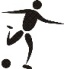 JogoNHoraMunicípio [A]XMunicípio [B]CTCH1M08:00JOINVILLEXITAJAÍDAA2M09:15BRUSQUEXBLUMENAUDAB3M10:30XANXEREXBALNEÁRIO CAMBORIÚDAB4M15:00OTACÍLIO COSTAXCAMBORIÚDIA5M16:15VIDEIRAXJARAGUÁ DO SULDIB6M17:30JOINVILLEXCURITIBANOSDICPROGRAMAÇÃO PARA O DIA 03/12/2017 – DOMINGOFUTSAL – DA – DILocal de competição: GINÁSIO DA ASSOCIAÇÃO ESUCRIRodovia Jorge Lacerda, s/n – Bairro Sangão – Criciúma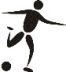 JogoNHoraMunicípio [A]XMunicípio [B]CTCH7M08:00CAÇADORXPERD JG 4(OU OTACÍLIO COSTA)DIA8M09:15CHAPECÓXPERD JG 5 ( OU VIDEIRA)DIB9M10:30LAGESXPERD JG 6 (OU JOINVILLE)DIC10M15:00CHAPECÓXPERD JG 1 (OU ITAJAÍ)DAA11M16:15XANXEREXBLUMENAUDAB12M17:30BALNEÁRIO CAMBORIÚXBRUSQUEDABPROGRAMAÇÃO PARA O DIA 04/12/2017 – SEGUNDA FEIRAFUTSAL – DA – DILocal de competição: GINÁSIO DA ASSOCIAÇÃO ESUCRIRodovia Jorge Lacerda, s/n – Bairro Sangão – CriciúmaJogoNHoraMunicípio [A]XMunicípio [B]CTCH13M08:00VENC JG 6(OU CURITIBANOS)XLAGESDIC14M09:15VENC JG 4(OU CAMBORIÚ)XCAÇADORDIA15M10:30VENC JG  5(OU JARAGUÁ DO SUL)XCHAPECÓDIB16M14:00BLUMENAUXBALNEÁRIO CAMBORIÚDAB17M15:15BRUSQUEXXANXEREDAB18M16:30VENC JG 1 (OU JOINVILLE)XCHAPECÓDAA19M17:452º X2º DIELIM20M19:001º -X2º DIELIM2ª FASE – FUTSAL DI MASCULINO1º +2º JG 23jogo 192º 3º/4º1º/2º1º -JG 26JG28jogo 202º JG 24 1º + -PROGRAMAÇÃO PARA O DIA 05/12/2017 – TERÇA FEIRAFUTSAL – DA – DILocal de competição: GINÁSIO DA ASSOCIAÇÃO ESUCRIRodovia Jorge Lacerda, s/n – Bairro Sangão – Criciúma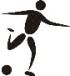 JogoNHoraMunicípio [A]XMunicípio [B]CTCH21M08:001º AX2º BDAcruz22M09:001º BX2º ADAcruz23M10:151º +VENC JG 19DIELIM24M11:301º +-XVENC JG 20DIELIM25M15:00PERD JG 21XPERD JG 22DA3ª/4ª26M17:00PERD JG 23XPERD JG 24DI3ª/4ª2ª FASE – FUTSAL DI MASCULINO1º +2º Jogo 23142º 3º/4º1º/2º1º -Jogo 26Jogo 28152º Jogo 241º + -PROGRAMAÇÃO PARA O DIA 06/12/2017 – QUARTA FEIRAFUTSAL – DA - DILocal de competição: GINÁSIO DA ASSOCIAÇÃO ESUCRIRodovia Jorge Lacerda, s/n – Bairro Sangão – Criciúma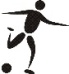 JogoNHoraMunicípio [A]XMunicípio [B]CTCH27M09:00VENC JG 21XVENC JG 22DA1ª/2ª28M10:15VENC JG 23XVENC JG 24DI1ª/2ªGOALBALLMASCULINO E FEMININO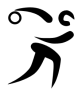 FORMAÇÃO DAS CHAVESGOALBALL MASCULINOGOALBALL MASCULINOGOALBALL FEMININOGOALBALL FEMININOCHAVE [U]CHAVE [U]CHAVE [U]CHAVE [U]1FLORIANÓPOLIS1FLORIANÓPOLIS2JOINVILLE2BLUMENAU3XANXERE3CHAPECÓ4BLUMENAU5CHAPECÓPROGRAMAÇÃO PARA O DIA 02/12/2017 – SÁBADOGOALBALLLocal de competição: GINÁSIO DE ESPORTE DA SOCIEDADE RECREATIVA MAMPITUBARodovia SC 446, km 4 – Bairro São Simão – Criciúma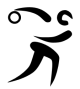 JogoNHoraMunicípio [A]XMunicípio [B]CTCH1F14:00BLUMENAUXCHAPECÓDVU2M15:30JOINVILLEXCHAPECÓDVU3M17:00XANXEREXBLUMENAUDVUPROGRAMAÇÃO PARA O DIA 03/12/2017 – DOMINGOGOALBALLLocal de competição: GINÁSIO DE ESPORTE DA SOCIEDADE RECREATIVA MAMPITUBARodovia SC 446, km 4 – Bairro São Simão – CriciúmaJogoNHoraMunicípio [A]XMunicípio [B]CTCH4F09:00FLORIANÓPOLISXPERD JG 1DVU5M10:00BLUMENAUXJOINVILLEDVU6M11:00CHAPECÓXFLORIANÓPOLISDVU7F14:00VENC JG 1XFLORIANÓPOLISDVU8M15:30FLORIANÓPOLISXBLUMENAUDVU9M17:00JOINVILLEXXANXEREDVUPROGRAMAÇÃO PARA O DIA 04/12/2017 – SEGUNDA FEIRAGOALBALLLocal de competição: GINÁSIO DE ESPORTE DA SOCIEDADE RECREATIVA MAMPITUBARodovia SC 446, km 4 – Bairro São Simão – CriciúmaJogoNHoraMunicípio [A]XMunicípio [B]CTCH10M09:00XANXEREXFLORIANÓPOLISDVU11M10:00BLUMENAUXCHAPECÓDVU12M15:30CHAPECÓXXANXEREDVU13M17:00FLORIANÓPOLISXJOINVILLEDVUHANDEBOL – DFCADEIRA DE RODA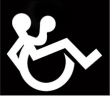 FORMAÇÃO DAS CHAVESHANDEBOL DF CADEIRA DE ROSASHANDEBOL DF CADEIRA DE ROSASHANDEBOL DF CADEIRA DE ROSASHANDEBOL DF CADEIRA DE ROSASCHAVE [A]CHAVE [A]CHAVE [B]CHAVE [B]1BALNEÁRIO CAMBORIÚ4CRICIÚMA2JOINVILLE5FLORIANÓPOLIS3CHAPECÓ6ITAJAÍ2ª FASE – HANDEBOL DF CADEIRA DE RODASPROGRAMAÇÃO PARA O DIA 02/12/2017 – SÁBADOHANDEBOL – DFCADEIRA DE RODALocal de competição: GINÁSIO DE ESPORTES MUNICIPAL CRICIÚMAAvenida Santos Dumont, 1796 – Bairro São Luiz - Criciúma (Próximo a Prefeitura Municipal de CRICIÚMA)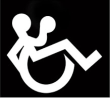 JogoNHoraMunicípio [A]XMunicípio [B]CTCH1M17:00JOINVILLEXCHAPECÓDFA2M18:00FLORIANÓPOLISXITAJAÍDFBPROGRAMAÇÃO PARA O DIA 03/12/2017 – DOMINGOHANDEBOL – DFCADEIRA DE RODALocal de competição: GINÁSIO DE ESPORTES MUNICIPAL CRICIÚMAAvenida Santos Dumont, 1796 – Bairro São Luiz - Criciúma (Próximo a Prefeitura Municipal de CRICIÚMA)JogoNHoraMunicípio [A]XMunicípio [B]CTCH3M14:00BALNEÁRIO CAMBORIÚXPERD JG 01DFA4M15:00CRICIÚMAXPERD JG 02DFBPROGRAMAÇÃO PARA O DIA 04/12/2017 – SEGUNDA FEIRAHANDEBOL – DFCADEIRA DE RODALocal de competição: GINÁSIO DE ESPORTES MUNICIPAL CRICIÚMAAvenida Santos Dumont, 1796 – Bairro São Luiz - Criciúma (Próximo a Prefeitura Municipal de CRICIÚMA)JogoNHor18aMunicípio [A]XMunicípio [B]CTCH5M17:00VENC JG 01BALNEÁRIO CAMBORIÚDFA6M18:00VENC JG 02XCRICIÚMADFBPROGRAMAÇÃO PARA O DIA 05/12/2017 – TERÇA FEIRAHANDEBOL – DFCADEIRA DE RODALocal de competição: GINÁSIO DE ESPORTES MUNICIPAL CRICIÚMAAvenida Santos Dumont, 1796 – Bairro São Luiz - Criciúma (Próximo a Prefeitura Municipal de CRICIÚMA)JogoNHoraMunicípio [A]XMunicípio [B]CTCH7M09:001º AX2º BDFU8M10:001º BX2º ADFUPROGRAMAÇÃO PARA O DIA 06/12/2017 – QUARTA FEIRAHANDEBOL – DFCADEIRA DE RODALocal de competição: GINÁSIO DE ESPORTES MUNICIPAL CRICIÚMAAvenida Santos Dumont, 1796 – Bairro São Luiz - Criciúma (Próximo a Prefeitura Municipal de CRICIÚMA)JogoNHoraMunicípio [A]XMunicípio [B]CTCH9M10:00PERD JG 10 XPERD JG  11DF3ª/4ª10M11:00VENC JG 10 XVENC JG 11DF1ª/2ª